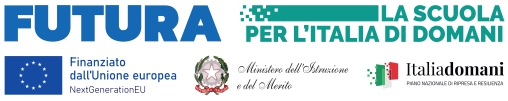 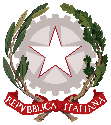 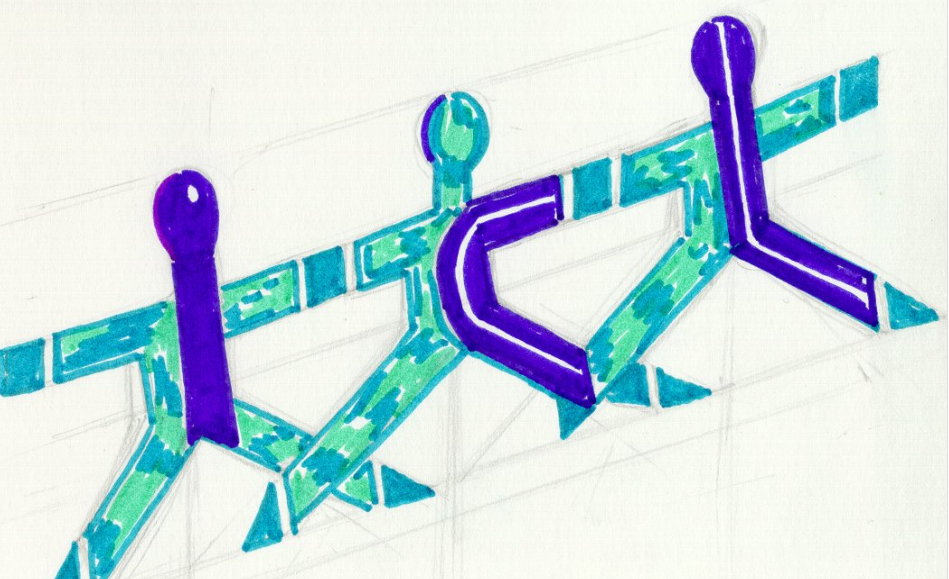 Ministero dell’istruzione e del meritoISTITUTO COMPRENSIVO Scuola dell'Infanzia – Primaria - Sec. di I gradoVia Dionigi Castelli, 2 – 24065 LOVERE (BG) Tel. 035/961391C.F. 96005660160 – Cod. Univoco: UF0HRI - C.M. BGIC855001 - e-mail: segreteria@iclovere.edu.it – bgic855001@pec.istruzione.it   Sito web: www.iclovere.edu.itOGGETTO: Piano Nazionale Di Ripresa E Resilienza - Missione 4: Istruzione E Ricerca - Componente 1 Potenziamento dell’offerta dei servizi di istruzione: dagli asili nido alle Università - Investimento 1.4: Intervento straordinario finalizzato alla riduzione dei divari territoriali nelle scuole secondarie di primo e di secondo grado e alla lotta alla dispersione scolastica - Azioni di prevenzione e contrasto della dispersione scolasticaCNP: M4C1I1.4-2022-981-P-16060CUP: I64D22003360006IL DIRIGENTE SCOLASTICOVISTO	 il Decreto Legislativo 30 marzo 2001, n. 165 recante "Norme generali sull'ordinamento del lavoro alle dipendenze della Amministrazioni Pubbliche" e ss.mm.ii.;VISTO	 il DPR 275/99, concernente norme in materia di autonomia delle istituzioni scolasticheVISTO	il decreto del Presidente del Consiglio dei ministri del 30 settembre 2020 n. 166, recante “Regolamento concernente l’organizzazione del Ministero dell’Istruzione”;VISTA	 la circolare della Funzione Pubblica n.2/2008;VISTO    la circolare n° 2 del 2 febbraio 2009 del Ministero del Lavoro che regolamenta i compensi, gli aspetti                fiscali E contributivi per gli incarichi ed impieghi nella P.A.VISTO	 il Decreto Interministeriale 129/2018, concernente “Regolamento concernente le	Istruzioni generali sulla gestione amministrativo-contabile delle istituzioni scolastiche";VISTO	regolamento (UE) 12 febbraio 2021, n. 2021/241, che istituisce il dispositivo per la ripresa e la resilienza;VISTO	il regolamento (UE) 2021/1060 del Parlamento europeo e del Consiglio del 24 giugno 2021;VISTO	il regolamento delegato (UE) 2021/2105 della Commissione del 28 settembre 2021, che integra il regolamento (UE) 2021/241 del Parlamento europeo e del Consiglio, che istituisce il dispositivo per la ripresa e la resilienza, definendo una metodologia per la rendicontazione della spesa sociale;VISTO	il Piano nazionale di ripresa e resilienza (PNRR), la cui valutazione positiva è stata approvata con Decisione del Consiglio ECOFIN del 13 luglio 2021 e notificata all’Italia dal Segretariato generale del Consiglio con nota LT161/21, del 14 luglio 2021 e, in particolare, la Missione 4 – Istruzione e Ricerca – Componente 1 – Potenziamento dell’offerta dei servizi di istruzione: dagli asili nido alle Università – Investimento 1.3 “Piano per le infrastrutture per lo sport nelle scuole”;VISTO	il decreto del Ministro dell’istruzione 24 giugno 2022, n. 170, recante “Definizione dei criteri di riparto delle risorse per le azioni di prevenzione e contrasto della dispersione scolastica in attuazione della linea di investimento 1.4. “Intervento straordinario finalizzato alla riduzione dei divari territoriali nel I e II ciclo della scuola secondaria e alla lotta alla dispersione scolastica” nell’ambito della Missione 4 – Componente 1 – del Piano nazionale di ripresa e resilienza, finanziato dall’Unione europea – Next Generation EU”;VISTO	L’Allegato 2 - Criteri di riparto delle risorse per le azioni di prevenzione e contrasto della dispersione scolastica in attuazione dell'investimento 1.4, finanziato dall'Unione Europea - Next Generation EU -Riparto istituzioni scolasticheVISTO	le istruzioni operative dell’Unità di missione per il PNRR del Ministero dell’istruzione e del merito prot. n. 109799 del 30 dicembre 2022;VISTO   l’atto di concessione prot. n°0050500 del 18/03/2023 che costituisce formale autorizzazione all’avvio del progetto e contestuale autorizzazione alla spesaPRESO ATTO	della nota prot. 21092 del 20/02/2023 Chiarimenti E F.A.Q.PRESO ATTO	in particolare della FAQ n° 09 che delinea il ruolo delle figure retribuibili nella voce dei costi IndirettiPRESO ATTO	in particolare della FAQ n° 11 che definisce la modalità di incarico diretto senza necessità di selezione per il DS, in virtù della specificità del proprio ruolo, purchè conferiti e autorizzati nel rispetto dell’art. 53 del Dlgs. 165/2001VISTO	l’articolo 53 del Dlgs. 165/2001 che al comma 2 declina: “Le pubbliche amministrazioni non possono conferire ai dipendenti incarichi, non compresi nei compiti e doveri di ufficio, che non siano espressamente previsti o disciplinati da legge o altre fonti normative, o che non siano espressamente autorizzati.VISTO	le note operative prot. n° 109799 del 30/12/2022 che a pagina 6 capoverso 1 declinano “Le attività retribuite al personale scolastico interno devono essere svolte al di fuori dell’orario di servizio, devono essere prestate unicamente per lo svolgimento delle azioni strettamente connesse ed essenziali per la realizzazione del progetto finanziato, funzionalmente vincolate all’effettivo raggiungimento di target e milestone di progetto, ed espletate in maniera specifica per assicurare le condizioni di realizzazione del medesimo progetto.”VISTO	le note operative prot. n° 109799 del 30/12/2022 che a pagina 6 capoverso 3 declinano “Ai sensi dell’articolo 6, paragrafo 2 del Regolamento (UE) 2021/241, non sono ammissibili i costi relativi alle attività di preparazione, monitoraggio, controllo, audit e valutazione, in particolare: studi, analisi, attività di supporto amministrativo alle strutture operative, azioni di informazione e comunicazione, consultazione degli stakeholders, spese legate a reti informatiche destinate all’elaborazione e allo scambio delle informazioni. Non sono, altresì, ammissibili i costi relativi al funzionamento ordinario dell’istituzione scolastica, compresi i costi relativi alla rendicontazione degli interventi.CONSIDERATO	che l’incarico di “attività specialistiche di supporto tecnico e organizzativo finalizzate al raggiungimento degli obiettivi” è una attività strettamente connessa al raggiungimento di Target e Milestone del progettoDATO ATTO	non suddetta attività non rientra nelle attività del funzionamento ordinario e/o nei compiti istituzionali del DSGARITENUTO	pertanto di poter autorizzare l’incarico di “attività specialistiche di supporto tecnico e organizzativo finalizzato al raggiungimento degli obiettivi” a titolo oneroso, nel progetto di cui sopra	 tutto ciò visto, ritenuto e rilevato, che costituisce parte integrante del presente decretoDECRETAArt.1 Affidamento incaricoViene affidato al sig.ra Somma Lucia in qualità di DSGA l’incarico di “attività specialistiche di supporto tecnico e organizzativo finalizzato al raggiungimento degli obiettivi” per lo svolgimento dell’intero progetto di cui all’oggettoArt. 2 Orario di servizioL’incarico affidato è di n ° 100 ore da svolgere in orario aggiuntivo all’orario di servizio, a partire dalla data della nomina fin al termine del progetto comunque non oltre il 31/12/2025Art. 3 Compiti I compiti da svolgere sono:Assicura il coordinamento tra tutte le unità di direzione di dipartimento;assicura l’acquisizione degli atti, delle informazioni e dei documenti di tutte le unità dellastruttura;cura le risposte ad interrogazioni, ad atti di controllo, di ispezione e di indirizzocoinvolgendo le strutture operative interessate;assicura il necessario supporto al Responsabile del Progetto per la predisposizione di atti,acquisendo la legittimità formale e la congruità dei documenti e garantendo gli adempimentiprevisti dalle leggi, dai regolamenti e dalle norme interne dell’Agenzia;predispone una banca dati degli atti adottati dal Responsabile del Progetto;cura le relazioni con le macro-unità della struttura al fine di assicurare l’attuazione degliadempimenti conseguenti alle decisioni ed ai provvedimenti emessi dal Responsabile del Progettoattua le procedure e i metodi per la predisposizione di documenti e di atti amministrativo contabilie ne verifica la correttezza, cura la predisposizione della documentazione contabileper le attività relative alla gestione delle convenzioni, alla gestione delle procedure di garaper l’acquisizione di fornitura di beni e servizi e le relative liquidazioni, all’attivazione dicontratti per il personale, alla gestione e al controllo della contabilità.Art. 4 CompensoIl compenso viene stabilito in euro 18,50 orario lordo dipendente così come da CCNL per le ore eccedenti Art. 5 NominaAl presente decreto seguirà immediata nomina 	Il Dirigente Scolastico	___________________